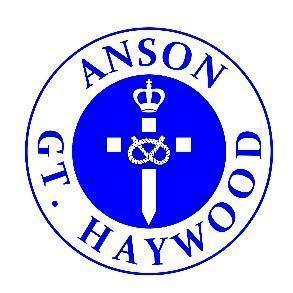 Dear Parents and CarersWhat super half term we have had at Anson!A Reflection on this half term:Hockey CoachingClass 3 and 4 have been lucky to experience specialist hockey coaching from schools’ programme that has been running on behalf of Stone Hockey Club. The children absolutely loved the sessions and we hope will inspire our talented youngsters to try hockey in the future. Thank you to Stone Hockey Club!Create Something Project for Staffordshire DayDuring the first week back after the holidays, Class 3 were involved in a very exciting project called Staffordshire Create. Claire came to our school and immediately hooked the children’s attention by discussing the Staffordshire Knot and its origins. As a professional choreographer, Claire asked the children to create a dance/drama around the Staffordshire Knot. The performance was well received by parents/carers who were invited to watch the performance at the end of the school day. A huge thank you to Mrs Quinn for signposting us to the project in the first instance and to Claire Pring – Dance Education Specialist for providing our children with such a fabulous experience!Tree Planting Mrs Gethin (our CEO), Mr and Mrs Gethin came to Anson with a very special gift. Mr Gethin had nurtured a very young oak tree that he wanted to donate to our school. Mrs Hayward’s Eco Committee helped with the planting of the tree and were treated to a short talk about its origins and how it would be in memory of his dog, Sadie. We hope that in years to come we will be able to witness the oak tree’s splendour!Didi DanceOnce again, Class 1 have enjoyed a number of Didi Dance sessions in the school hall. The children have certainly embraced this opportunity to dance and we will be continuing these sessions for the next Reception class. Well done Class 1!UK Parliament WorkshopBoth Class 3 and Class 4 were involved in a very special workshop and assembly organised on behalf of the UK government. The children listened intently about our parliamentary system and how our democracy works with the House of Commons and the House of Lords. This was brief introduction to politics which supported the teaching of British Values and citizenship education. The assembly was an overview of the three key parts of Parliament and how they work together to make laws. King Charles was represented by our very own Charlie and he helped to pass a new law!Thank you to Clare Mullin for this very important experience which may have encouraged one of pupils to explore the world of politics. Coronation CelebrationsAs part of our celebrations to mark the coronation, the whole school welcomed Colwich Parish Council to an assembly marking the occasion and were gifted a water bottle each.  Children also received a commemorative book mark from our PTFA and also a beautiful book from St Stephen’s Church.Thank you to the Colwich Parish Council, PTFA and St Stephen’s Church!Parking Buddies.With a generous donation from Colwich Parish Council, we have been able to purchase two parking buddies. These give us a fantastic visual reminder about the importance of safe parking outside our school.Thank you again Colwich Parish Council!PTFA PlantingOnce again we were lucky enough to spend the afternoon in the outdoor classroom. Alongside the PTFA and parent volunteers, all the children were responsibly for tidying, weeding and planting in the growing areas. Everyone was involved and we were blessed with sunshine too.Thank you to all the adults that helped on the day and donated seeds and plants for this year’s growing!Litter PickClass 1 went out of school and into the woods armed with their litter pickers!They worked as a team and managed to collect unwanted litter from the woods close to the school. We all hope that this activity will be the last time litter needs to be collected so please keep our beautiful open spaces clean and tidy.Well done to class 1 for being citizens of the future!Link Governor ReviewsThis half term we have welcomed our link governors in to school to review many areas of the curriculum alongside curriculum champions and headteacher. EYFS, RE, English, Safeguarding were reviewed last half term with mathematics, phonics and SEND reviewed this half term. Significant time was given to observing lessons, talking with pupils about their learning and talking about strengths and areas for development which was extremely informative.Thank you to all our governors for their continued dedication and support driving the school forward!Key Stage 2 TestsYear 6 have again made us all proud. They have all tried their very best and have demonstrated utter dedication to their learning. Their efforts were rewarded with a special day out to the Adventure Farm. Well done Year 6 – you are all stars!Key Stage 1 Quizzes Year 2 have completed some challenging quizzes. They all tried their best and that’s all we ever ask of them. Well done Year 2!PTFA Fun RunThis half term our fantastic PTFA have continued to raise money to fund resources and trips for all our children. The fun run was a real success again and everyone joined in the fun. We certainly have some talented runners and Justice must be congratulated for completing 30 laps of the field without stopping!The total raised is over £600 and we will share the exact amount very soon. Thank you to the PTFA for providing every child with a treat and supplying refreshments for our adult supporters.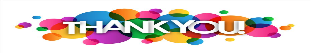 Parent Forum Thank you all that attended the Parent Forum. Your views are really valued – thank you!You said: 5 Times reader needs to be drawn on a MondayWe did: 5 Times reader will now be on a MondayYou said: Communication channels were confusing – too many.We did: All communication is now via email. Remember to check your emails regularly.Next Meeting Date TBC.   Mental Health and WellbeingWe are passionate about teaching our children core skills needed for life such as reading, writing and mathematics however we are equally passionate about teaching our children the importance of mental health and wellbeing. 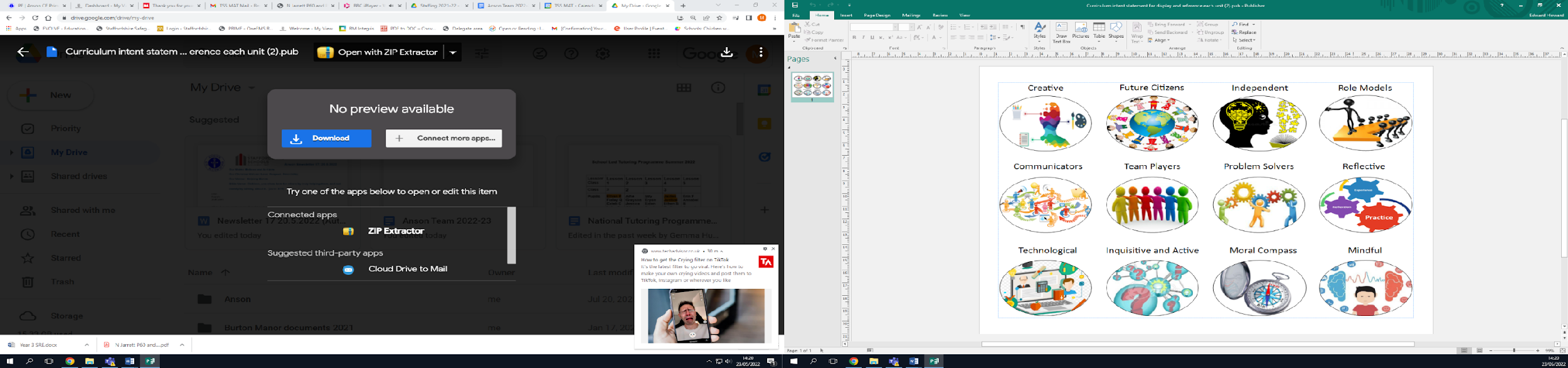 Outdoor Classroom https://www.anson.staffs.sch.uk/children/outdoor-classroom/about-our-outdoor-classroomRemember to check the website blogs to learn more about our learning outdoors.Our gardening phase, in our outdoor classroom, saw onions, garlic and broccoli planted during the winter months however our feathered friends have taken a liking to the beans - the onions, strawberries, herbs, potatoes, rhubarb, lettuces are still growing. If you are able to spare an hour or two then please look out for the flyer advertising a gardening committee.We feel this area is vital to the health and wellbeing of our children…thank you for your continued support!Extra-curricular clubsA big thank you to all the adults for providing the children with such fantastic clubs this half term. These included:  Year 6 booster club, football, performing arts, art and craft club, book club, mindfulness, games and puzzles and history detectives! Lots of our children have enjoyed at least one club so on behalf of the children – thank you staff!Keep a look out for clubs that will be available next term.Celebration AssemblyCongratulations to all the children that achieved Star of week this half term. All classes will have a Celebration Assembly – Friday 16th June 2023.All parents are invited to attend at 2:55pm in the school hall. Children nominated for an award, parents will be informed by Thursday 15th June 2023.   Stars of the Week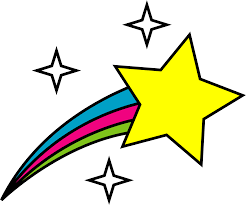 Congratulations to our Stars of the Weeks for Summer Term 1:Well done everyone!Happy Birthday to everyone that celebrated their birthday this half term!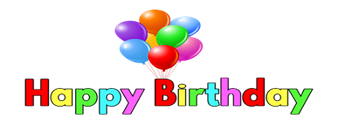 What have we been doing this half term?If you would like to know what your child has been learning over the past few weeks, then take a look at our blogs on the school website. Class 1              https://anson.staffs.sch.uk/blog/category/class-1Class 2              https://anson.staffs.sch.uk/blog/category/class-2Class 3              https://anson.staffs.sch.uk/blog/category/class-3Class 4              https://anson.staffs.sch.uk/blog/category/class-4Homeworkhttps://anson.staffs.sch.uk/children/class-1/about-class-1https://anson.staffs.sch.uk/children/class-2/class-2-homeworkhttps://anson.staffs.sch.uk/children/class-2/class-2-spellingshttps://anson.staffs.sch.uk/children/class-3/class-3-homeworkhttps://anson.staffs.sch.uk/children/class-3/class-3-spellingshttps://anson.staffs.sch.uk/children/class-4/class-4-spellingshttps://anson.staffs.sch.uk/children/class-4/class-4-homeworkKey Dates https://www.anson.staffs.sch.uk/eventsTerm Dateshttps://www.anson.staffs.sch.uk/termdatesWe wish you all a Whitsun holiday and we look forward to seeing you on Monday 5th June 2023 at 8.30am.Best wishesNicola Jarrett Headteacher Date EventDetails19th May Whitsun Term holiday5th JuneSummer 2 Term StartsChildren return to school – 8.30am 5th June Year 4 Multiplication Tests Children will take part in a multiplication check over period of 3 weeks. 12th JunePhonic Screening WeekYear 1-3 will take part in a phonics check over the next 2 weeks12th JuneClubs beginDetails to follow – check your emails. 14th JuneClass 4 Race Day  Children in Class 4 will be at Curborough Sprint Course all day – good luck!15th June Father’s Day Gift Sale Children will be invited to purchase a gift for a special male figure in their life. Gifts will be priced from 50p up to £2.50 each.16th JuneClass 1 Didi DanceClass 1 dance in the hall - pm23rd JuneClass 1 Didi DanceClass 1 dance in the hall - pm23rd June PTFA Summer Disco Children are invited to a summer disco in school from 3.30 pm to 5.30pm for a donation of a bottle per sibling group. Pizza, disco and games included. A tuck shop and light ups will be available to purchase. Children may come to school dressed in their disco clothes if they wish to.24th and 25th JuneGreat Haywood Exhibition – Holiday homeworkThe three topics children could concentrate on are:1. The history of the school2. Transport links to the village3. links to Shugborough26th JuneYear 6 Photographs Richard Greenwood to photograph Year 6 leavers 10.30am-11.30am.27th JuneHeights and Weights Year 6 and ReceptionYear 6 and Reception28th June Reception 2023 Transition afternoon  Details emailed to new parents Transition 1. Wednesday 28th June - 1.15pm - 3pm - Child and parent session. Stay and play with parents in classTransition 2. Wednesday 5th July - 1.15pm - 3pm - Child session in class. Parent meeting in the hall during this session. (Headteacher, Office, EY teachers, Governor/PTFA member to attend)Transition 3. Wednesday 12th July - 12.30pm - 3pm Child session - (no parents) attend for lunch29th June Sports Day The whole School including GHU5s will be involved in our annual Sports Day. 9am – 12pm Parents and friends invited.30th June Website PhotographyChildren will be photographed for our new look website – uniform to be worn!!30th June (change of date)New Date:3rd July Non Uniform DayNon Uniform Day - Donation for summer fayre tombola!Details to follow closer to the time.4th July Class 4 Production Anson's Class 4 Performance will be on Tuesday 4th July this year. Performances will be at 2.00p.m (parents may arrive from 1:45pm) and 6.00 p.m (parents may arrive from 5:45).TBC5th July Transition Day Children will have an opportunity to spend the day with their new class in readiness for September.7th July PTFA Summer Fayre All welcome 2pm -4pm – details to follow.21st July Anson’s Got Talent 2023An in-house celebration of talents.Has your child got a hidden talent that they would like to show the school?A dance routine, gymnastics display, performance poetry, playing an instrument etcThen sign up to our talent showcase - details to come closer to the event!24thJuly Leavers Service in ChurchThe service will begin at 9.30am – 10.30am – Year 6 parents and friends are invited.26th July Summer Holidays 